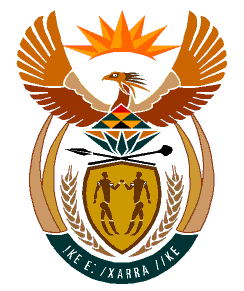 MINISTRYHUMAN SETTLEMENTS	REPUBLIC OF SOUTH AFRICA 	Private Bag X645, Pretoria, 0001. Tel: (012) 421 1309, Fax: (012) 341 8513  Private Bag X9029, Cape Town, 8000. Tel (021) 466 7603, Fax: (021) 466 3610 NATIONAL ASSEMBLYQUESTION FOR WRITTEN REPLYQUESTION NUMBER: 86 (NW 90E) DATE OF PUBLICATION: 10 FEBRUARY 2022Ms E L Powell (DA) to ask the Minister of Human Settlements:What are the full names of each new board member in each entity reporting to her?										REPLY:(a) Community Schemes Ombud ServiceNames of new board members:(i) 	Ms Marvellous Phindile Mthethwa (Chairperson);(ii) 	Mr Donovan Vincent Goliath (Deputy Chairperson)(iii) 	Mr Sediko Rakolote;(iv) 	Ms Julia Ramataboe;(v) 	Ms Deshni Subbiah;(vi) 	Mr Mthokozisi Daluxolo Xulu; and(vii) 	Ms Ntombikayise Sithole.(b) Housing Development AgencyNames of new board membersDr Tshilidzi Ratshitanga (Chairperson);Ms Marina Dumakude (Deputy Chairperson);Dr Manqoba Soni;Ms Nalini Maharaj;Mr Rajesh Makan; (Agriculture, Land Reform and Rural Development Representative); and Ms Magdeline Tshabalala (Department of Public Works and Infrastructure Representative). (c) National Home Builders Registration CouncilNames of new council membersMs Nomusa Mufamadi (Chairperson);Mr Francois Beukman (Deputy Chairperson);Mr Kganki Matabane;Ms Nontuthuko Chiluvane;Ms Mandy Jayakody;Mr Refilwe Lediga;Ms Morwesi Ramonyai;Ms Siphindile Memela;Ms Nomthandazo Lucia Ncalane-Ngcobo;Ms Kedibone Tsiloane;Mr Roy Mnisi;Ms Shelly Huntley;Ms Sasa Subban (Department of Public Works and Infrastructure Representative); andMs Zodwa Matiwane (Department of Trade, Industry and Competition Representative).(d) Property Practitioners Regulatory AuthorityNames of new board membersMr Steven Piet Ngubeni (Chairperson); Ms Pamela Nonkululeko Makhubela;Adv Mxolisi Sphamandla Nene;Mr Terry Kevin Johnson;Mr Thato Ramaili;Ms Thokozani Radebe;Ms Thuthuka Siphumezile Songelwa;Mr Shaheed Peters;Ms Nokulunga Makopo; Ms Pamela Beatrice Snyman;Ms Verushka Gilbert (Department of Trade, Industry and Competition Representative); andMr Johan Van der Walt (Department of Public Works and Infrastructure Representative). (e) Social Housing Regulatory AuthorityNames of new council membersMs Busisiwe Nzo (Chairperson);Ms Pulani Thobejane-MogotsiMs Lahlane Malema;Ms Sanele Masiza;Ms Yvonne Deliwe Mbane;Ms Lebogang Shole;Ms Ayanda Olifant;Ms Zimbini Hill;Ms Confidence Tshilande;Mr Kevin Kiewitz;Mr Ashley Latchu; andMr Mashukudu Maboa.